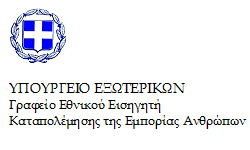 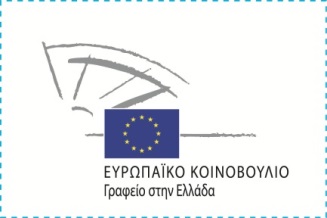 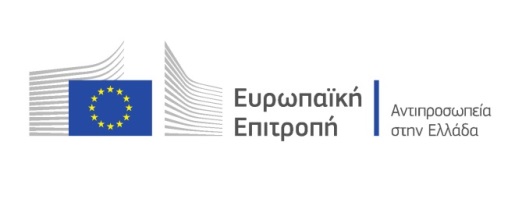 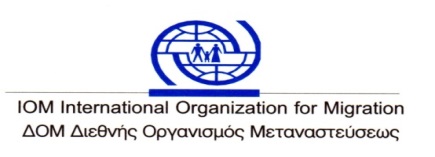 Τιμώντας την Πανευρωπαϊκή Ημέρα Καταπολέμησης Εμπορίας Ανθρώπων, το Γραφείο Εθνικού Εισηγητή για την Καταπολέμηση της Εμπορίας Ανθρώπων, με την υποστήριξη του Γραφείου του Ευρωπαϊκού Κοινοβουλίουκαιτης Αντιπροσωπείας της Ευρωπαϊκής Επιτροπής στην Ελλάδα και του Διεθνούς Οργανισμού Μετανάστευσης (Δ.Ο.Μ), σας προσκαλεί σε μια ανοιχτή εκδήλωση:την Πέμπτη, 16 Οκτωβρίου 2014  και ώρα 19.30-21.00μ.μ.στο Ίδρυμα Μιχάλης Κακογιάννης, (αίθουσα: Κινηματογράφος)Πειραιώς 206, ΤαύροςΣτο πρόγραμμα της εκδήλωσης περιλαμβάνεται η θεατρική παράσταση «SexTrafficking» από την Ομάδα Όνειρο, που βασίζεται σε πραγματικές μαρτυρίες γυναικών – θυμάτων Εμπορίας Ανθρώπων και debate με θέμα «Βέλτιστες πρακτικές πρόληψης και προστασίας θυμάτωνΕμπορίας Ανθρώπων» από πανεπιστημιακή ομάδα debateτης Ρητορικής Εταιρείας Ελλάδας. Παράλληλα, στοφουαγιέ ισογείου του Ιδρύματος θα εκτίθενται έκθεση φωτογραφίας του PaoloPatriziμε τίτλο “MigrantSexWorkers”, καθώς και εικαστικόυλικό ευαισθητοποίησηςαπό τον Δ.Ο.Μ., την πρωτοβουλία NOPROJECTκαι τις Οργανώσεις «Το Χαμόγελο του Παιδιού»,«A21», «ΑΡΣΙΣ» και«PRAKSIS».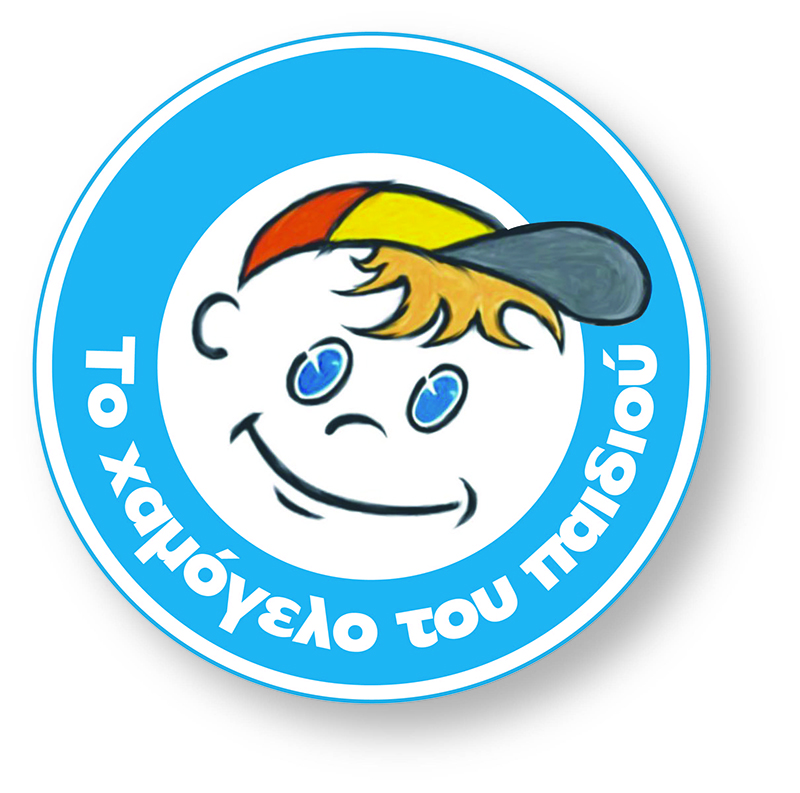 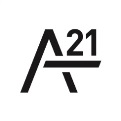 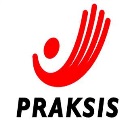 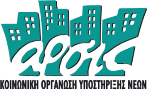 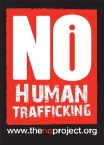 Με την υποστήριξη του ελculture.gr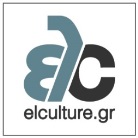 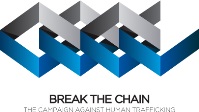 Είσοδος ΕλεύθερηΠληροφορίες-Κρατήσεις θέσεων στα ταμεία του Ιδρύματος (Πειραιώς 206, Ταύρος) και τηλεφωνικά 2103418579, Δευ-Παρ:11.00 -14.00Απαραίτητη η κράτηση θέσης, θα τηρηθεί σειρά προτεραιότηταςΠΑΝΕΥΡΩΠΑΙΚΗ ΗΜΕΡΑ ΚΑΤΑΠΟΛΕΜΗΣΗΣ ΕΜΠΟΡΙΑΣ ΑΝΘΡΩΠΩΝΠΡΟΓΡΑΜΜΑ ΕΚΔΗΛΩΣΗΣΠέμπτη, 16 Οκτωβρίου 2014, ώρα 19.30 – 21.00μ.μ.Ίδρυμα Μιχάλης Κακογιάννης 19.30: Χαιρετισμοί από τον Εθνικό Εισηγητή Καταπολέμησης Εμπορίας Ανθρώπων, κ. Ηρακλή Μοσκώφ, τον επικεφαλής της Αντιπροσωπείας της Ευρωπαϊκής Επιτροπής στην Ελλάδα, κ. Πάνο Καρβούνη και τον επικεφαλής του Γραφείου του Ευρωπαϊκού Κοινοβουλίου στην Ελλάδα, κ. Λεωνίδα Αντωνακόπουλο. 19.40: Παρουσίαση οπτικοακουστικού υλικού ευαισθητοποίησης(video)19.45: Έναρξη debate με θέμα «Βέλτιστες πρακτικές πρόληψης και προστασίας θυμάτωνεμπορίας ανθρώπων»από πανεπιστημιακή ομάδα debate της Ρητορικής Εταιρείας Ελλάδας 20.05: Τέλος debate και ανοιχτή συζήτηση (ερωτήσεις-τοποθετήσεις κοινού)20.15: Έναρξη Παράστασης «SexTrafficking» (50’)21.05: (Τέλος παράστασης και) παρέμβαση του Επικεφαλής του Δ.Ο.Μ. Ελλάδος, κ. ΔανιήλΕσδρά21.10: Κλείσιμο εκδήλωσης με παρουσίαση οπτικοακουστικού υλικού ευαισθητοποίησης(video)